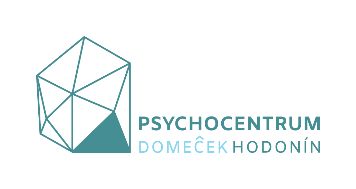 DOPORUČENÁ HYGIENICKÁ OPATŘENÍ A PRAVIDLA NÁVŠTĚV UŽIVATELŮ AZYLOVÉHO DOMU A CHRÁNĚNÉHO BYDLENÍ
Před návštěvou uživatele prosíme o přečtení níže uvedených informací 
a jejich následné dodržování.1.   Pokud se u Vás vyskytuje, nebo se v posledních 14-ti dnech vyskytla jakákoli forma respiračního onemocnění, kašel či zvýšená teplota, byli jste 
v kontaktu s rizikovou osobou s onemocněním COVID-19, zůstaňte prosím doma a návštěvu našeho zařízení odložte. Nevstupujte prosím v žádném případě do budovy Psychocentra Domeček Hodonín, o.p.s.2.   Návštěvy uživatelů mohou probíhat denně od 8.00 do 21.00 hod., a to pouze v určené návštěvní místnosti.Každá osoba, která chce návštěvní místnost využít, nahlásí nejprve tuto skutečnost přítomnému pracovníkovi v sociálních službách na recepci. 
Bez jeho souhlasu nebude osoba do návštěvní místnosti vpuštěna.
 4.   K návštěvě se mohou zároveň dostavit maximálně 2 dospělé osoby 
na jednoho uživatele. Návštěva může trvat nejvýše 1 hodinu.5.   Při vstupu do budovy a i při odchodu z budovy si důkladně dezinfikujte ruce. K tomuto účelu je u recepce umístěn bezkontaktní zásobník s dezinfekcí.6.   Po dobu návštěvy je nutné používat ochranný prostředek dýchacích cest (nos, ústa) - respirátor nebo obdobný prostředek (vždy bez výdechového ventilu) naplňující minimálně všechny technické podmínky a požadavky dle příslušných norem (např. FFP2, KN 95).7.   Osoba navštěvující uživatele musí prokázat splnění některé z následujících podmínek:·        absolvování RT-PCR vyšetření na přítomnost viru SARS-CoV-2 
s negativním výsledkem ne starší než 7 dní,·        absolvování POC testu na přítomnost antigenu viru SARS-CoV-2 
s negativním výsledkem, a to nejdéle před 72 hodinami,·        absolvování očkování proti onemocnění covid-19 a doložením národního certifikátu o provedeném očkování,·        prodělání laboratorně potvrzeného onemocnění covid-19, kdy již uplynula doba izolace a od prvního pozitivního testu neuplynulo více než 180 dní,Děkujeme všem za dodržování těchto pokynů.